Compare fractions with the same denominatorUse the greater and less than symbols to compare these fractions.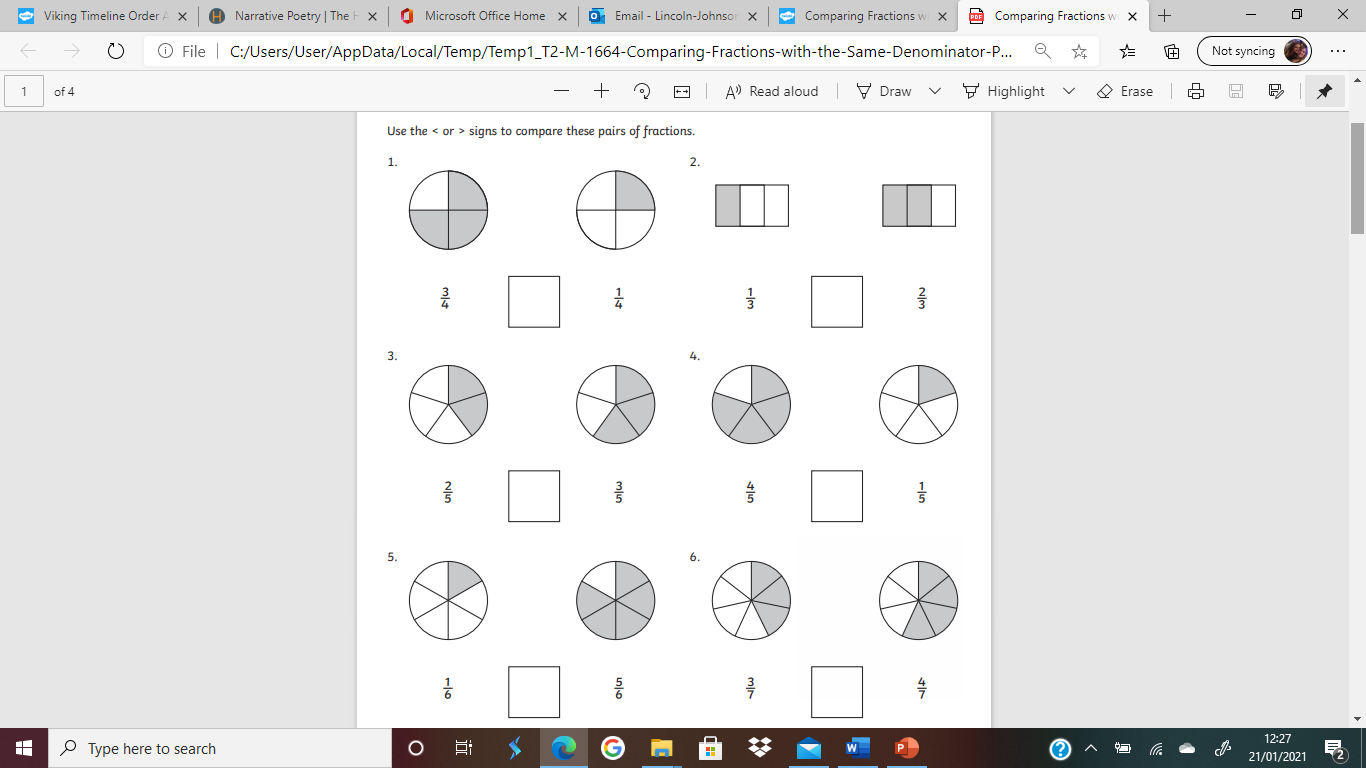 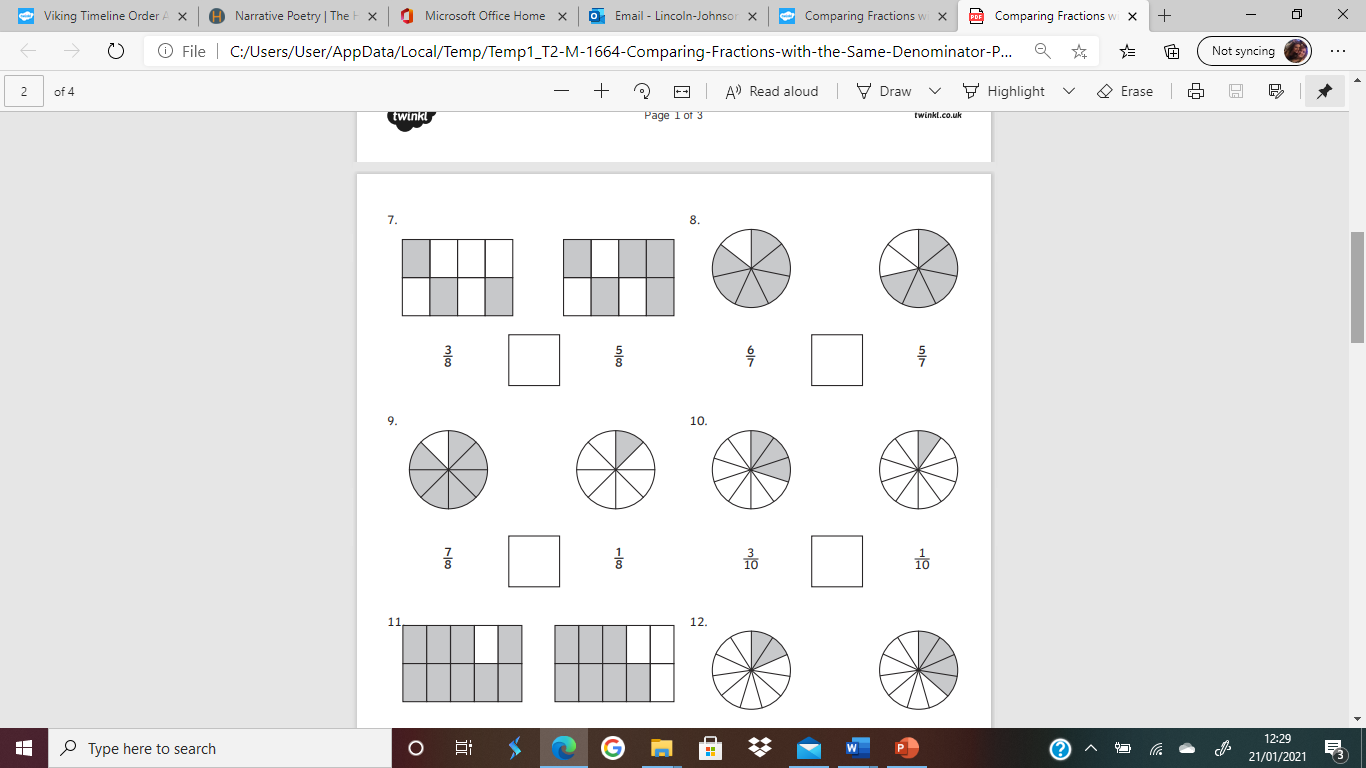 